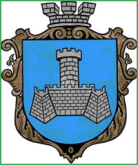 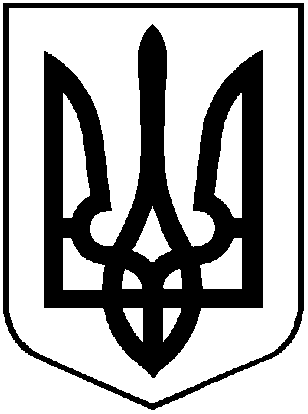 УКРАЇНАХМІЛЬНИЦЬКА МІСЬКА РАДАВІННИЦЬКОЇ ОБЛАСТІВиконавчий комітетР І Ш Е Н Н Явід  ___.___. 2018 р.                                                                     №____Про створення комісії з визначення та відшкодування збитків власникам землі та землекористувачамЗ метою визначення та відшкодування збитків, завданих Хмільницькій міській об’єднаній територіальній громаді внаслідок порушення порядку землекористування, недопущення безоплатного використання земельних ділянок державної та комунальної форми власності, що призводить до втрат міського бюджету,  відповідно до рішень: 55 сесії Хмільницької міської ради 7 скликання №1789  від 20.11.2018 р. «Про добровільне приєднання Соколівської сільської територіальної громади Хмільницького району Вінницької області до територіальної  громади міста обласного значення Хмільник Вінницької області»,  55 сесії Хмільницької міської ради 7 скликання №1792 від 20.11.2018 р. «Про утворення  Соколівського старостинського округу» та рішення №1794  Хмільницької міської ради 7 скликання від 20.11.2018 р. «Про покладання обов’язків старости на Кальянову Н.В.», відповідно до  статтей 156, 157, 211 Земельного кодексу України, Постанови Кабінету Міністрів України  від 19.04.1993 №284 «Про Порядок визначення та відшкодування збитків власникам землі та землекористувачам», керуючись ст.28, 33, 59 Закону України «Про місцеве самоврядування в Україні», виконавчий комітет міської ради ВИРІШИВ:    1. Створити комісію з визначення та відшкодування збитків власникам землі та землекористувачам та затвердити її склад ( додаток  №1 - додається ).   2. Контроль за виконанням цього рішення покласти на заступника міського голови з питань    діяльності виконавчих органів міської ради – Загіку В.М.       Міський голова                                                                С.Б. Редчик                                                                                   Додаток  1                                                                                              до рішення виконавчого комітету                                                                                             від ___.____2018 р.  №____                                                                                                                       Складкомісії з визначення та відшкодування збитків власникам землі та землекористувачамЗагіка Володимир Михайлович - заступник міського голови з питань діяльності виконавчих органів,  голова комісії; - Тишкевич Світлана Вікторівна – начальник відділу земельних відносин міської ради, заступник голови комісії; Якубівська Валентина Василівна – провідний спеціаліст відділу земельних відносин міської ради, секретар комісії;Члени комісії :- Олійник Олександр Анатолійович – начальник служби містобудівного кадастру міської ради;- Тищенко Тетяна Петрівна – начальник фінансового управління міської ради; - Кондратовець Ольга Василівна – головний спеціаліст відділу прогнозування і аналізу доходів фінансового управління міської ради; - Буликова Надія Анатоліївна – начальник юридичного відділу міської ради;- Нечко Людмила Володимирівна  – заступник начальника відділу адміністрування податків та зборів з фізичних осіб, та єдиного внеску, території обслуговування Калинівської ОДПІ управління податків і зборів з фізичних осіб  ГУДФС у Вінницькій області (за згодою).- Кальянова Ніна Володимирівна – в.о. старости Соколівського старостинського округу.Керуючий справами виконкомуміської ради                                                                             Маташ С.П.Лист погодження до проекту рішення  виконавчого комітету. «Про створення комісії з визначення та відшкодування збитків власникам землі та  землекористувачам»Виконавець: 	Начальник відділу земельних відносин міської ради С.В. Тишкевич_______________________Погоджено:Заступник міського голови з питань діяльності виконавчих органів В.М. Загіка_______________________Начальник юридичного відділу міської радиН.А. Буликова  _________________________Начальник фінансового  управління  Т.П. Тищенко  __________________________